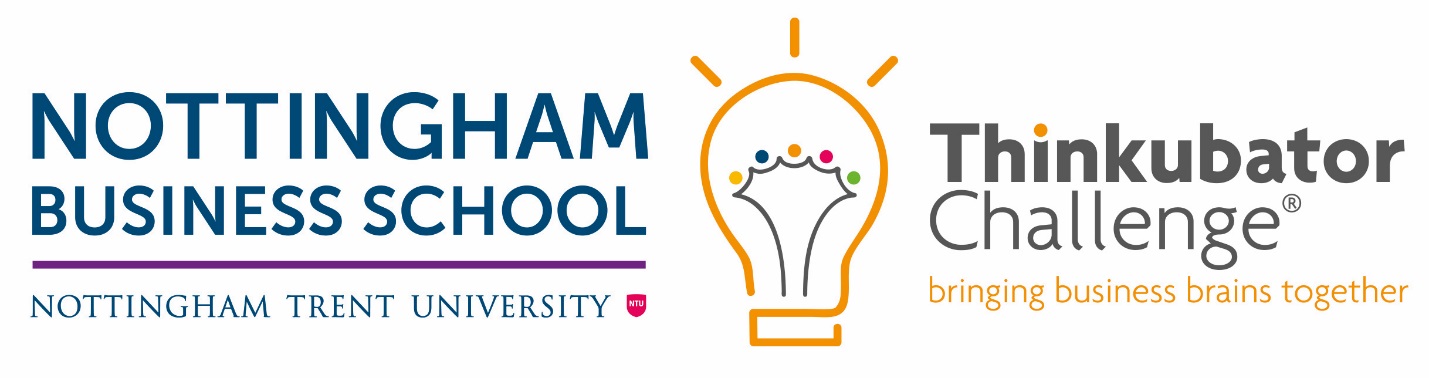 Grappling with a business challenge?Would your organisation like free access to the combined expertise and resources of a leading business school focused solely on growing your business?Thinkubator Challenge® provides access to free expertise to support business growth and innovation. Developed by Nottingham Business School at Nottingham Trent University, this year’s Thinkubator Challenge® returns on Wednesday 15 November 2017.We ask all businesses taking part to attend the day and present your challenge to the hub, returning at the end to hear suggestions and practical next steps to take.  A free Business Masterclass is available while your challenge is being worked on by our Hub teams. You can submit your business challenge online at www.ntu.ac.uk/thinkubator or by using this form. Please return your challenge form via email to ThinkNBS@ntu.ac.uk. If you need any assistance completing this form, please call 0115 848 8681.About your businessAbout youAbout your business challengeTop of FormData Protection Statement
Information supplied will be used by Nottingham Trent University in accordance with the Data Protection Act 1998 and other applicable legislation. The University will use the information to process your request and to provide any relevant further information (for example key facts and details about studying at NTU, additional course literature or related educational services, open days, the application process, fees, accommodation etc.) by post, email, telephone or text. It will also be used to support the University's marketing and market research activities.

The University does not share the information you have provided with any third parties, except research agencies to assist with or carry out research and provide statistical information or service providers who deliver email and text messages on the University's behalf. The University ensures such agencies handle information in accordance with the Data Protection Act. The terms of the University's data protection notification can be viewed on the Information Commissioner's website.

If you would prefer not to receive any further marketing information please tick this boxBottom of FormOrganisation nameOrganisation address including post codeWebsite addresswww.Number of employeesSize or turnover £0-£99.999 £100,000 - £199,999 £200,000 - £499,000 £500,000 - £999,999 £1m – 4.99m £5m - £9.99m £10m+Customer base UK InternationalIf your customer base is international please list in which countries you have customersNature of Enterprise or Sector Accountancy, banking and finance Business consulting, management and sales Catering, hospitality and events Charity and voluntary services Creative arts and design Education and training Energy and utilities Engineering and manufacturing Environment and agriculture General and personal services Human Resources Information technology and management Legal services Leisure, sport and tourism Maintenance, service and repair Marketing, PR, Media and internet Property and construction Public administration, healthcare and social services Recruitment Retail, wholesale and customer service Science, research and pharmaceuticals Security and uniformed services Transport and logistics Other: Your nameYour job titleYour mobile numberDirect dial phone numberYour email addressName and E-mail address of the representative attending on Wednesday 15 November 2017, if different to the main contact aboveContext Please give a background to your business and the history behind itYour challenge Please give us some detail about your business challenge (e.g. the size of the problem, does it affect all parts of your business or a specific location/function? What are your constraints, critical factors?)Further informationPlease include any other information you think it would be useful for the Thinkubator Challenge team to know.Supporting documentsYou are welcome to attach to your submission up to three documents that might be useful for us to see e.g. sales figures, organogram, business/marketing plan.Supporting documentsYou are welcome to attach to your submission up to three documents that might be useful for us to see e.g. sales figures, organogram, business/marketing plan.Are you happy for your challenge to be used for publicity purposes? (We would contact you first) Yes NoAre you happy for your challenge to be used for educational purposes?  Yes No